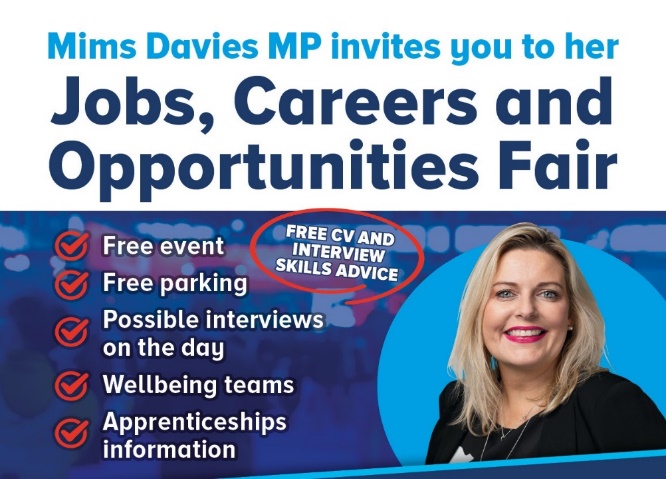 Friday 10th March 1-4pmKings Church 33-35 Victoria Road, Burgess Hill, RH15 9LRProgramme of PresentationsRoom 11.15 - 1.45pm – West Sussex Fire and Rescue ServiceHow to stay safe at home2.15 – 2.45pm – Access to WorkHow to get support if you have a disability or health condition3.15 - 3.45pm – Cyber Security‘Do you know how to stay safe online? Let's play and find out.’Room 21.45 – 2.15pm – The Wellbeing Hub2.45 – 3.15pm – Diabetes UK 3.15 – 3.45pm – Butterfly Hope – Grace ThompsonDisability confidence: A pyramid of progression. A candid talk about what is needed to be a confident employer of disabled people.